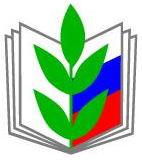 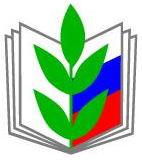 ПРОФЕССИОНАЛЬНЫЙ СОЮЗ РАБОТНИКОВ НАРОДНОГО ОБРАЗОВАНИЯ И НАУКИ РОССИЙСКОЙ ФЕДЕРАЦИИ  ТЮМЕНСКАЯ    МЕЖРЕГИОНАЛЬНАЯ ОРГАНИЗАЦИЯ  ПРОФЕССИОНАЛЬНОГО СОЮЗА РАБОТНИКОВ НАРОДНОГО ОБРАЗОВАНИЯ И НАУКИ РОССИЙСКОЙ ФЕДЕРАЦИИ(ТМО  ОБЩЕРОССИЙСКОГО ПРОФСОЮЗА ОБРАЗОВАНИЯ)ПРЕЗИДИУМ ПОСТАНОВЛЕНИЕ«03» марта 2022 г.       	        г.Тюмень                                            № 9-3 О проведении в 2022 году«Года корпоративной культуры»	В соответствии с постановлением Исполнительного комитета Профсоюза от 21 декабря 2021 года № 10-4	Президиум 	ПОСТАНОВЛЯЕТ:1. Принять активное участие в мероприятиях в рамках проводимого в Общероссийском Профсоюзе образования «Года корпоративной культуры», используя потенциал членов Советов молодых педагогов, Студенческого координационного совета, Координационного совета председателей первичных профсоюзных организаций работников вузов.2. Утвердить план мероприятий «Года корпоративной культуры» на уровне ТМО Общероссийского Профсоюза образования.	3. Утвердить смету расходов на проведение тематических мероприятий (прилагается).4.Территориальным и первичным организациям Профсоюза:4.1.  Использовать возможности тематического года для сохранения системы ценностей и традиций профсоюзной организации, а также создания условий для развития новых смыслов и ценностных установок профсоюзных лидеров и активистов, направленных на позиционирование Профсоюза как современной, динамично развивающейся организации, способной ставить и решать задачи, сообразные социокультурным вызовам. 4.2. Принять к сведению, что сроки и формы проведения мероприятий «Года корпоративной культуры» могут быть изменены в зависимости от санитарно-эпидемиологической обстановки в связи с распространением новой коронавирусной инфекции (COVID-19).	5. Контроль за выполнением постановления возложить на председателя Тюменской межрегиональной организаций Профсоюза Худякову В.Т. Председатель                                                                                В.Т. Худякова   											Приложение №2План мероприятий«Года корпоративной культуры»на уровне ТМО Общероссийского Профсоюза образованияк Постановлению Президиума ТМО Общероссийского Профсоюза образованияот «03» марта 2022 года № 9-3№МероприятияСрокОтветственныеРассылка официальнойсимволики и рекламно-издательскойпродукции «Года корпоративной культуры» в Профсоюзе.ЯнварьКузнецова А.С.Печать сувенирной продукции с символикой тематического года/ логотипом Общероссийского Профсоюза образования.В течение годаКузнецова А.С.Принять участие во Всероссийском онлайн семинаре для профсоюзных лидеров (председателей региональных (межрегиональных), территориальных и первичных организаций Профсоюза), посвященного «Году корпоративной культуры Профсоюза».Февраль Худякова В.Т.Межрегиональный фестиваль – конкурс педагогических работников «Виват, таланты!».Январь-майХудякова В.Т.Болдырева Л.Ф.Березина О.Л.Участие во Всероссийском конкурсе «Профсоюзный репортёр» — 2022.Март-ноябрьКузнецова А.С.Конкурс «Педагог года Тюменской области».МартХудякова В.Т.Болдырева Л.Ф.Березина О.Л.Культурно-образовательные туры для молодых педагоговМарт, июльХудякова В.Т.Участие во II Всероссийском конкурсе «Здоровые решения».Февраль- апрельПредседатели территориальных и первичных организаций ПрофсоюзаУчастие во Всероссийской педагогической школе (XI сессия).АпрельХудякова В.Т.Болдырева Л.Ф.Березина О.Л.Участие в программе «КОНТАКТЫ И КОНФЛИКТЫ. АНТИстресс – 2».По отдельному графикуКузнецова А.С.Председатели территориальных и первичных организаций ПрофсоюзаПрофсоюзный День здоровья.МайХудякова В.Т.Савчугов В.И.Кузнецова А.С.Конкурс гимна Профсоюза.Июнь-августКузнецова А.С.Конкурс-смотр сайтов и социальных медиа профсоюзных организаций.Май-ноябрьКузнецова А.С.Предоставить информационные материалы в газету «Мой Профсоюз» в рубрику «Мы – команда!».ИюньКузнецова А.С.Председатели территориальных организаций ПрофсоюзаУчастие во Всероссийской акции «Профсоюзный диктант».Июль-сентябрьКузнецова А.С.Председатели территориальных организаций ПрофсоюзаУчастие во ВсероссийскойСпартакиаде (туристского слёта) работников и обучающихся системы образования.АвгустПредседатели территориальных организаций ПрофсоюзаРегиональный конкурс профессионального мастерства «Звёздный час».СентябрьХудякова В.Т.Рассмотрение Президиумом межрегиональной организации вопроса: «О ходе реализации мероприятий тематического Года корпоративной культуры».СентябрьХудякова В.Т.Творческий вечер, посвященный Дню учителя.ОктябрьХудякова В.Т.Неделя молодых педагогов.НоябрьКузнецова А.С.Мошков А.В.Участие в форуме лидеров Общероссийского Профсоюза образования «Профсоюз – Союз Профессионалов».ДекабрьХудякова В.Т.Участие в научно-практической конференции «Культурный капитал Общероссийского Профсоюза образования: условия и средства формирования».ДекабрьХудякова В.Т.Болдырева Л.Ф.Березина О.Л.Работа по сбору материалов по теме: «Школа, педагоги и учащиеся в годы войны» для книги «Из одного металла льют медаль за бой, медаль за труд».В течение годаСовет ветеранов педагогического труда Тюменской областиПринять участие в проекте Совета по информационной работе при ЦС Профсоюза «Профсоюзный образовательный марафон (эдьютон)»В течение года по отдельному графикуКузнецова А.С.Проведение «профсоюзных уроков» в общеобразовательных организациях, «профсоюзных лекций» или «профсоюзного часа» в ВУЗах и СПО и др.В течение годаПредседатели профсоюзных организаций ВУЗов, ССУЗовРекомендовать участие во Всероссийском конкурсе профсоюзных команд «МЫ» (по номинациям: ППО ДОУ, ППО ОО, ППО СПО, ППО ВО, иные ППО, территориальные организации).В течение годаПредседатели территориальных организаций ПрофсоюзаРазмещение на сайте форм членских обращений по правовым вопросам и организация работы с ними.В течение годаГригорова С.Ю.Привлечение внимания общественности к деятельности Профсоюза по средствам внедрения игровых форм.В течение годаКузнецова А.С.Размещение материалов, посвященных «Году корпоративной культуры», на сайте, в социальных сетях ТМО Общероссийского Профсоюза образования Профсоюза и СМИ.В течение годаКузнецова А.С.